INSTITUTO  SAGRADO CORAZÓN – RANCAGUA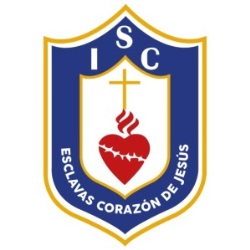 DOCUMENTOS  OFICIALES PROCESO DE MATRICULA AÑO 2021Apellidos y Nombre de la alumna (o): _______________________________________________Curso 2021: ______________________________COMPROMISO DE LOS TEXTOS ESCOLARES DEL MINISTERIO DE EDUCACION 2021	A través de este apartado, le informamos sobre la decisión que ha tomado nuestro establecimiento respecto de los Textos Escolares 2021 que entrega el Ministerio de Educación, en forma gratuita, a todo colegio municipal o particular subvencionado.	Lo que manifestamos al Ministerio de Educación durante el Proceso de compromiso de los Textos Escolares 2021,  fue lo siguiente:	Como Directora del establecimiento, he aceptado recibir los Textos Escolares proporcionados por el Ministerio de Educación y declaro conocer la normativa relacionada con los elementos de enseñanza y material didáctico (Decreto Mineduc N° 495 de 2015).  Por tanto, entregaré a las estudiantes y cuerpo docente del establecimiento los Textos de Estudios asignados. Además, me he comprometido a informar por escrito esta decisión a los padres y apoderados a más tardar en el momento de la matrícula de las estudiantes.               LILIAN ALARCÓN MORALES – DIRECTORA.FINANCIAMIENTO COMPARTIDO  2021	Con fecha 31 de Agosto 2020, se comunica a la Secretaría Ministerial de Educación y a la Comunidad Educativa, que se ha determinado que el establecimiento educacional “Instituto Sagrado Corazón”, RBD 2150-4, continuará durante el año 2021, con la modalidad de FINANCIAMIENTO COMPARTIDO, según lo permite la Ley en relación a los lapsos de tiempo y acciones, por un monto de $760.000.- mil pesos, pagaderos en 10 cuotas desde Marzo a Diciembre 2021COMPROMISO DE ADHESIÓN 	Consciente de que la educación de mi hija implica la acción conjunta de la familia y colegio, firmo este compromiso de Adhesión al PEI, Reglamento de Evaluación y Promoción y  al Manual de Convivencia Escolar y a todos los Protocolos del Establecimiento (publicados en la página www.isc-rancagua.cl), comprometiéndome a cumplir y hacer cumplir todos los puntos estipulados, por el tiempo que mi hija permanezca en el establecimiento educacional.Los servicios pactados podrán prestarse en forma remota o virtual según la situación social en que ellos deban y puedan entregarse.A U T O R I Z A C I Ó N   P A R A   F O T O G R A F Í A S  y/o  V I D E O S   2021	Autorizo tomar fotos y/o videos a mi pupila (o) , ya sean estas referente, actos cívicos, celebraciones, campeonatos, actividades internas, u otros, para que, a su vez, estas puedan ser subidas a la página web del Instituto y ser exhibidas en murales y/o pantallas destacados del establecimiento.                      SÍ   AUTORIZO………………		NO      AUTORIZO…………ESTOY DE ACUERDO CON LOS PRINCIPIOS QUE EL INSTITUTO SAGRADO CORAZÓN PLANTEA Clases de Religión Católica, cuya aprobación final es necesaria para matricularse en el Instituto Sagrado Corazón.Asistencia y Puntualidad a Momentos Espirituales.Asistencia a Retiros y Encuentros con Cristo, de carácter obligatorio.Asistencia obligatoria a Misas de Primer Viernes y otras Liturgias. Participación en actividades pastorales del Instituto, de la Diócesis, etc.Participación de Padres y Apoderados en actividades del Instituto Sagrado Corazón y Centro General de Padres y ApoderadosToma Conocimiento de los cinco  Documentos Oficiales entregados.			_______________________________________________________Nombre Apoderado________________________________________R.U.T. Apoderado ____________________________________________Firma del Apoderado(a) titular:Fecha :_____________________